Załącznik nr 11 Do regulaminu pracy Biura Finansów OświatyREGULAMIN FUNKCJONOWANIA MONITORINGU WIZYJNEGO 
W BIURZE FINANSÓW OŚWIATYPODSTAWA PRAWNARozporządzenie Parlamentu Europejskiego i Rady (UE) 2016/679 z dnia 27 kwietnia 2016 roku w sprawie ochrony osób fizycznych w związku z przetwarzaniem danych osobowych i w sprawie swobodnego przepływu takich danych oraz uchylenia dyrektywy 95/46/WE (RODO) Ustawa z dnia 10 maja 2018r. o ochronie danych osobowych (Dz. U. 2018 poz. 1000 
z późn.zm.)Art. 222  ustawy z dnia 26 czerwca 1974 r. – Prawo pracy ( j.t. Dz. U. 2018 poz. 917)ZAPISY OGÓLNE Regulamin określa zasady funkcjonowania, obsługi i eksploatacji systemu monitoringu wizyjnego w Biurze Finansów Oświaty Wskazuje reguły rejestracji i zapisu informacji oraz sposób zabezpieczenia, a także możliwość udostępniania zgromadzonych danych.Administratorem danych osób obserwowanych jest Biuro Finansów Oświaty, reprezentowana przez Dyrektora. Środki techniczne i organizacyjne zapewniające ochronę przetwarzanych danych osobowych ustalane są w oparciu o przeprowadzoną analizę ryzyka. Jeśli operacja przetwarzania ze względu na swój charakter, zakres, kontekst i cele z dużym prawdopodobieństwem  może powodować wysokie ryzyko naruszenia praw lub wolności osób fizycznych dodatkowo Administrator danych przeprowadza ocenę skutków dla ochrony danych.CEL STOSOWANIA MONITORINGU Celem stosowania monitoringu jest konieczność zapewnienia bezpieczeństwa pracowników oraz ochrona mienia.Monitoring nie stanowi środka nadzoru nad jakością wykonywania pracy przez pracowników. INFRASTRUKTURA OBJĘTA MONITORINGIEM WIZYJNYM Obraz jest rejestrowany za pomocą 4 kamer. Infrastruktura objęta monitoringiem wizyjnym w Biurze Finansów Oświaty obejmuje korytarze 1 piętraZASADY REJESTRACJI I ZAPISU INFORMACJI Z MONITORINGUSystem monitoringu wizyjnego w Biurze Finansów Oświaty składa się z: kamer rejestrujących, które umieszczone są na korytarzach Biura; urządzenia rejestrującego i zapisującego obraz na nośniku fizycznym. Monitoring wizyjny rejestruje obraz w systemie ciągłym 24 godziny na dobę, 7 dni w tygodniu.Rejestracji i zapisowi na nośniku fizycznym podlega tylko obraz (bez dźwięku). Do rejestracji obrazu służą urządzenia wchodzące w skład systemu rejestracji spełniającego wymogi określone odpowiednimi normami.Dostęp do danych rejestratora zabezpieczony jest hasłem znanym tylko osobom upoważnionym. Upoważnienie do przetwarzania danych osobowych pochodzących z monitoringu jest nadawane przez Administratora danych. Wewnętrzny system teleinformatyczny umożliwia bezpośredni podgląd ze wszystkich kamer zainstalowanych na terenie Biura Finansów Oświaty Zapisy z monitoringu przechowane będą aż do nadpisania (w zależności od wielkości nagrań) maksymalnie do 14. Po upływie tego okresu nagrania podlegają zniszczeniu, o ile przepisy odrębne nie stanowią inaczej.Awarie monitoringu usuwane są przez serwis.ZASADY WYKORZYSTANIA ZAPISÓW MONITORINGU WIZYJNEGO Nagrania mogą być wykorzystane do wstecznej analizy rejestrowanych zdarzeń. Zapisy monitoringu są kontrolowane doraźnie oraz w sytuacjach związanych z pojawiającymi się zagrożeniami w rejonach zainstalowanych kamer lub łamaniem przepisów prawa.Pracownik Biura Finansów Oświaty, który powziął informacje o zdarzeniu lub sytuacji wynikającej z celu funkcjonowania monitoringu wizyjnego, mogącego mieć miejsce w obszarze objętym kontrolą kamer ma obowiązek niezwłocznie zgłosić ten fakt Administratorowi danych.W uzasadnionych przypadkach nagrania mogą zostać zaprezentowane pracownikom Biura Finansów Oświaty w celu ustalenia rzeczywistych faktów zdarzenia 
z poszanowaniem praw osób trzecich. W przypadku, w którym nagrania obrazu stanowią dowód w postępowaniu prowadzonym na podstawie prawa lub pracodawca powziął wiadomość, iż mogą one stanowić dowód w postępowaniu, Administrator danych zabezpiecza nagranie i przekazuje jego kopię na pisemny wniosek.W razie potrzeby, wszystkie indywidualne zapisy wideo przenoszone są z rejestratora na pamięć przenośną. W przypadku, w którym nagrania obrazu stanowią dowód w postępowaniu prowadzonym na podstawie prawa lub pracodawca powziął wiadomość, iż mogą one stanowić dowód w postępowaniu, termin określony powyżej ulega przedłużeniu do czasu prawomocnego zakończenia postępowania.REALIZACJA PRAW OSÓB OBSEROWOWANYCHOsoba zarejestrowana przez system monitoringu ma prawo do:informacji, dostępu do treści swoich nagrań w uzasadnionych przypadkach, anonimizacji wizerunku na zarejestrowanych obrazach,usunięcia danych jej dotyczących, wniesienia skargi do organu nadzorczego – Prezesa Urzędu Ochrony Danych Osobowych.Administrator danych informuje pracowników Biura Finansów Oświaty o zmianach w monitoringu nie później niż 14 dni przed wprowadzeniem zmian w tym zakresie.Administrator danych spełnia obowiązek informacyjny wobec osób obserwowanych poprzez:wywieszenie klauzuli informacyjnej, zgodnie z załącznikiem nr 1, przy kamerze rejestrującej. Podaje w niej następujące dane: nazwa i adres Administratora, cel oraz obszar monitorowany i inne informacje ujęte w art. 13 RODO. oznaczenie budynku znakami graficznymi takimi jak: „OBIEKT MONITOROWANY”. W przypadku instalacji nowych kamer Administrator danych oznacza pomieszczenia i teren monitorowany za pomocą znaków graficznych, nie później niż dzień przed ich uruchomieniem.Administrator danych przed dopuszczeniem osoby do wykonywania obowiązków służbowych informuje ją na piśmie o stosowaniu monitoring, zgodnie z załącznikiem nr 2.ZASADY UDOSTĘPNIANIA ZAPISÓW MONITORINGU WIZYJNEGO Dane z zapisu monitoringu wizyjnego mogą zostać udostępnione instytucjom państwowym w zakresie prowadzonych przez nie czynności prawnych takim jak Policja, Sąd, Prokuratura na pisemny wniosek. Osoba fizyczna  będąca obiektem zdarzenia zarejestrowanego przez monitoring wizyjny ma prawo w uzasadnionym przypadku dostępu treści swojego nagrania wyłącznie na pisemny wniosek złożony do Administratora danych zgodnie z załącznikiem 3. Prawo do uzyskania kopii, o których mowa w punkcie 1 i 2, nie może niekorzystnie wpływać na prawa i wolności innych.Jeżeli żądania osoby fizycznej, o której mowa w punkcie 2 są ewidentne nieuzasadnione lub nadmierne, w szczególności ze względu na swój ustawiczny charakter Administrator danych może:pobrać opłatę, która uwzględnia administracje koszty udzielania informacji, prowadzenia komunikacji lub podjęcia żądanych działań; alboodmówić podjęcia działań w związku z żądaniem.Pamięć przenośna, na którą skopiowano pliki z monitoringu wizyjnego powinna zostać zapakowana do koperty, opisana (krótki opis zdarzenia, jego data) oraz opieczętowana. Przedstawiciel instytucji wymienionych w punkcie 1 i osoby fizyczne zobowiązane są pisemnie pokwitować nagrania. ZAPISY KOŃCOWE W sprawach nieuregulowanych niniejszym regulaminem mają zastosowanie przepisy prawa.Załącznik nr 1 Do regulaminu funkcjonowaniamonitoringu wizyjnegow Biurze Finansów Oświaty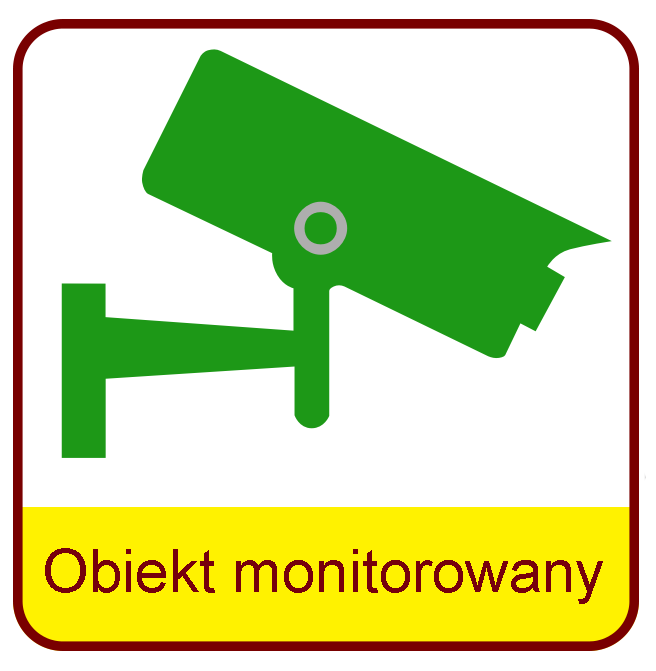 Klauzula informacyjna dla monitoringu wizyjnegoZgodnie z ogólnym rozporządzeniem o ochronie danych z dnia 27 kwietnia 2016 r. („RODO”) informuję, że:Administratorem Pana/i danych osobowych jest Biuro Finansów Oświaty w Częstochowie, Tel 34 37 06 300 e-  mail: bfo@edukacja.czestochowa.plKontakt z Inspektorem Ochrony Danych możliwy jest pod adresem e-mail: iodeb@sod.edu.pl lub numerem telefonu 34 362 51 05.Monitoring prowadzony jest zgodnie z  art. 6 ust.1 lit. e  RODO, art. 222 ustawy z dnia 26 czerwca 1974 r. – Prawo pracy w celu zapewnienia bezpieczeństwa pracowników oraz ochrony mienia.Obszar monitoringu obejmuje pomieszczenia Biura Finansów Oświaty. Szczegółowe informacje na temat rozmieszczenia kamer dostępne są w sekretariacie. Dane z zapisu monitoringu wizyjnego mogą zostać udostępnione instytucjom, takim jak Policja, Sąd lub Prokuratura, a w uzasadnionych przypadkach pracownikom lub innym osobom obserwowanym. Zapisy z monitoringu przechowane będą aż do nadpisania (w zależności od wielkości nagrań) maksymalnie do 14 dni.Osoba zarejestrowana przez system monitoringu ma prawo do:informacji, dostępu do treści swoich nagrań w uzasadnionych przypadkach, anonimizacji wizerunku na zarejestrowanych obrazach,usunięcia danych jej dotyczących, wniesienia skargi do organu nadzorczego – Prezesa Urzędu Ochrony Danych Osobowych.Monitoring jest niezbędny do wykonania zadania realizowanego w interesie publicznym. Załącznik nr 2 Do regulaminu funkcjonowaniamonitoringu wizyjnegow Biurze Finansów OświatyOświadczenie pracownika dot. monitoringu wizyjnegoOświadczam, iż zostałem(-am) poinformowany/a, że w Biurze Finansów Oświaty 
w Częstochowie stosowany jest monitoring wizyjny na podstawie art. art. 222 ustawy z dnia 26 czerwca 1974 r. – Prawo pracy (j.t. Dz.U. 2018 poz. 917 z późn. zm.) oraz zapoznałem(-am) się z regulaminem funkcjonowania monitoringu wizyjnego Biurze Finansów Oświaty.Celem stosowania monitoringu jest zapewnienie bezpieczeństwa pracowników oraz ochrona mienia.Obraz jest rejestrowany za pomocą 4 kamer wewnętrznych. Monitoringiem objęte są korytarze 1 piętra.Monitoring rejestruje obraz (bez dźwięku) w systemie ciągłym 24 godziny na dobę, 7 dni 
w tygodniu. Dostęp do systemu jest ograniczony i zabezpieczony fizycznie.Zapisy z monitoringu przechowane będą aż do nadpisania (w zależności od wielkości nagrań) maksymalnie do 14 dni.W przypadku, w którym nagrania obrazu stanowią dowód w postępowaniu prowadzonym 
na podstawie prawa lub pracodawca powziął wiadomość, iż mogą one stanowić dowód 
w postępowaniu, termin określony powyżej ulega przedłużeniu do czasu prawomocnego zakończenia postępowania.…………………..……………………                                                                                      	    (data i czytelny podpis pracownika)Załącznik nr 3 Do regulaminu funkcjonowaniamonitoringu wizyjnegow Biurze Finansów Oświaty…………………………………….				Częstochowa, dn………….............(imię i nazwisko)…………………………………….. ……………………………………..            (adres do korespondencji) Dyrektor Biura Finansów Oświaty w CzęstochowieZwracam się z prośbą o zapisanie/ wgląd/ udostępnienie* materiału z monitoringu wizyjnego Biura Finansów Oświaty z dnia …………………, godz…………………………………..Uzasadnienie: ………………………………………………………………………………………………………………………………………………………………………………………………………………………………………………………………………………………………………………………………………………………………………………………………………………………………………………………………………………………………………………………………………………………………………………………………………………………………………………………………………………………………………………………………………………………………………………………………………………………………………………………………………………………………………………………………………………………………………………………………………………………………………………………………………………………………………………………………………………………………………………………………………………………………………………………………………………………………………… …………………………………….. (Podpis wnioskodawcy )*niepotrzebne skreślić